Сведения об условиях охраны здоровья обучающихся инвалидов и лиц с лиц с ограниченными возможностями здоровьяОхраной здоровья обучающихся занимаются Амбулаторно-поликлиническое отделения для студентов УКБ № 4 . Заведующий отделением – врач-терапевт Юханова Марина Вячеславовна, отличник здравоохранения. Прием ведут врачи-специалисты: терапевты гинекологи дерматовенеролог невролог оториноларинголог офтальмологи хирурги врач по лечебной физкультуре и спортивной медицине.В рамках ОМС ведется лечебно-диагностическая и профилактическая работа, лабораторное и инструментальное обследование, вакцинация обучающихся Университета, физиотерапевтическое лечение, массаж. 
Проводятся ежегодные медицинские осмотры обучающихся Университета. 
Время работы: понедельник-пятница – 8.30-20.00. 
Адрес: г. Москва, ул. Доватора, 15, стр.2 (г. Москва, м. Спортивная, вход со стороны ул. Ефремова). 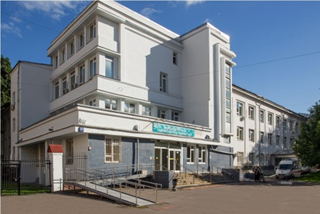 Здание УКБ № 4
Все подразделения клинического центра, где находятся учебные базы кафедр, оборудованы пандусами. 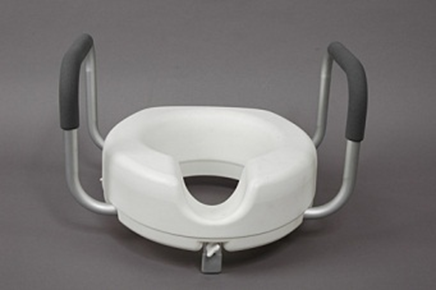 